山东数字经济观察（第21期）主办单位：山东省工业和信息化厅编辑：山东省科学院情报研究所  2022年8月1日-8月31日重点资讯头条：我省发挥数字经济放大叠加倍增作用 赋能先进制造业 摘要：强化“数智”赋能增效，发挥数字经济放大、叠加、倍增作用，是我省做强先进制造业的重要路径。近年来，我省持续加大数字经济扶持力度，产业数字化赋能取得新突破、数字技术创新展现强劲活力、基础设施建设持续夯实。为加快实现扩面增量和提质增效，省工信厅将制定实施数字经济核心产业倍增发展“1+N”政策体系，“1”即会同省委深改办出台关于深化体制机制改革创新促进数字经济高质量发展若干措施，“N”即围绕虚拟现实、先进半导体等关键领域发布一揽子政策。新闻来源：山东省人民政府 http://www.shandong.gov.cn/art/2022/8/22/art_97564_551534.html  聚焦：我省制造强省基础更牢固 摘要：近年来，我省深入实施产业基础再造工程，切实增强产业发展创新力，在塑强先进制造业上再开新局：制造强省基础更加牢固、新旧动能转换成效更加明显、技术创新动力更加充沛、数字赋能全面加速。数字赋能方面，济南、青岛国家级互联网骨干直联点正式开通运行，我省成为全国唯一“一省双直联点”省份；累计开通5G基站14.9万个；建设完成5600公里全国首张确定性骨干网络；海尔卡奥斯、浪潮云洲、橙色云、蓝海等4家平台入选国家级工业互联网“双跨”平台；12个工厂入围首批国家智能制造示范工厂、21个场景入围国家智能制造优秀场景。新闻来源：山东省人民政府http://www.shandong.gov.cn/art/2022/8/15/art_97560_550502.html 关注：数字经济发展联席会议第一次全体会议成功召开 摘要：8月18日，副省长凌文主持召开数字经济发展联席会议第一次全体会议，深入贯彻习近平总书记关于推动数字经济发展的重要指示精神，认真落实省第十二次党代会精神，梳理总结数字经济工作情况，安排部署下一步重点工作。会议听取了全省数字经济工作情况和相关部门下步工作打算汇报，强调要适应新发展阶段、贯彻新发展理念、服务国家构建新发展格局，抢抓新一轮科技革命和产业变革新机遇，全面推动数字技术和实体经济深度融合，助力经济社会高质量发展。新闻来源：山东工信https://mp.weixin.qq.com/s/nEUQXnv_G8kMBraZ7ocZ9Q 重磅：我省十部门单位将开展“携手行动”， 全面融通“七条链”摘要：近日，从省工信厅获悉，全省十个部门单位将开展“携手行动”，促进大中小企业创新链、产业链、供应链、数据链、资金链、服务链、人才链“七条链”全面融通，构建大中小企业相互依存、相互促进的企业发展生态。其中，打通大中小企业数据链方面，将推动大中小企业携手提升数字赋能水平；支持省内大型企业建设并开放数字化应用和工业互联网等平台，为中小企业提供多种解决方案；鼓励大企业率先开展新一代信息技术集成应用创新，研发满足不同行业场景需求、开发使用便捷、成本低廉的中小企业数字化解决方案，降低中小企业创新转型成本。新闻来源：山东工信https://mp.weixin.qq.com/s/i9eaT4mmhNt4VI3NuVSUZQ  要闻：山东确定性网络2.0达到国际领先水平 摘要：首届中国算力大会成果发布会近日在济南举办。会上获悉，经中国信息通信研究院权威测试，山东确定性网络2.0主要性能指标达到国际领先水平。确定性网络2.0实现确定性业务的统一编排、动态测量与标定、实时秒级调度，打造“确定性网络+”生态，提供“确定性网络+能源大数据”“确定性网络+智慧交通”“确定性网络+远程医疗”“确定性网络+产教融合”等多种能力并对外提供服务，支撑“东数西算”“碳达峰、碳中和”等。新闻来源：山东省工业和信息化厅 http://gxt.shandong.gov.cn/art/2022/8/1/art_15164_10306674.html 热点：2022年我省16市数字经济发展活跃度指数榜单发布 摘要：2022年，是我省数字经济发展“重点突破”年。近日，大众日报数据新闻工作室联合易观分析，从数字创新、数字产业、数字企业、数字用户、数字政务5个方面，对近40万条公开数据进行算法模拟，形成2022年山东16市数字经济发展活跃度指数榜单，以期通过部分可量化的指标直观展示各市数字经济发展现状。新闻来源：大众日报 https://mp.weixin.qq.com/s/8dah2VEhYtUVUDlf5qNbhA  焦点：我省8个项目入选工信部2022年大数据产业发展试点示范项目，数量位居全国第三 摘要：近日，工业和信息化部公示2022年大数据产业发展试点示范项目名单。入围项目涉及数据要素市场培育试点示范、大数据重点产品和服务试点示范、行业大数据应用试点示范等3大领域，其中包含数据管理能力提升、数据交易流通、数据要素服务生态培育、大数据重点产品、大数据服务、农业大数据应用、工业大数据应用、服务业大数据应用等8个方向，共有209个项目。新闻来源：人民资讯 https://baijiahao.baidu.com/s?id=1740941251975869201&wfr=spider&for=pc 推荐：中国加入《数字经济伙伴关系协定》工作组 摘要：据商务部消息，8月18日，根据《数字经济伙伴关系协定》（DEPA）联合委员会的决定，中国加入DEPA工作组正式成立，全面推进中国加入DEPA的谈判。下一步，我国将与成员国在中国加入DEPA工作组框架下深入开展加入谈判，努力推进中国加入进程，力争尽早正式加入DEPA，为与各成员加强数字经济领域合作、促进创新和可持续发展作出贡献。新闻来源：数据观 https://mp.weixin.qq.com/s/avbBnYwFd1Ov6jqYbRLEjA 资讯：工业和信息化部召开中小企业数字化工作座谈会 摘要：近日，工业和信息化部主持召开中小企业数字化工作座谈会，听取互联网企业、工业互联网企业等关于支持中小企业数字化转型的工作情况及对编制中小企业数字化水平评价指标、中小企业数字化转型指南等工作的意见建议。工业和信息化部中小企业局、信息技术发展司，中国信息通信研究院、中国电子信息产业发展研究院、中国工业互联网研究院相关负责人及部分互联网企业、工业互联网企业代表参加座谈。新闻来源：山东工信https://mp.weixin.qq.com/s/gTjvbV2Vl6EUyDdddA_Iwg  解读：工信部、财政部部署开展财政支持中小企业数字化转型试点工作 摘要：工业和信息化部、财政部近日联合印发通知，部署开展财政支持中小企业数字化转型试点工作。通知提出，从2022年到2025年，中央财政计划分三批支持地方开展中小企业数字化转型试点，提升数字化公共服务平台服务中小企业能力，打造一批小型化、快速化、轻量化、精准化的数字化系统解决方案和产品，形成一批可复制可推广的数字化转型典型模式，围绕100个细分行业，支持300个左右公共服务平台，打造4000—6000家“小灯塔”企业作为数字化转型样本，带动广大中小企业“看样学样”加快数字化转型步伐，促进专精特新发展。新闻来源：工信微报 https://mp.weixin.qq.com/s/rirnknHVY5F0tGCxLufAYg 权威：科技部等六部门发文 统筹推进人工智能场景创新 摘要：8月12日，科技部、教育部、工业和信息化部、交通运输部、农业农村部、国家卫生健康委等六部门印发《关于加快场景创新以人工智能高水平应用促进经济高质量发展的指导意见》，统筹推进人工智能场景创新，着力解决人工智能重大应用和产业化问题，全面提升人工智能发展质量和水平，更好支撑高质量发展。新闻来源：山东工信https://mp.weixin.qq.com/s/MEIh1XjK4nA4xXBJiXiJ4g 时事：中国掀起数字化浪潮 摘要：党的十八大以来，我国数字经济发展速度之快、辐射范围之广、影响程度之深前所未有，推动着生产生活方式发生深刻变革。十年间，我国数字经济规模从11万亿元增长到45.5万亿元，占国内生产总值比重由21.6%提升至39.8%。如今，从城市到农村，从社会到个人，从线上到线下，我国掀起的数字化浪潮，正为经济高质量发展注入强劲的动力。新闻来源：工信微报 https://mp.weixin.qq.com/s/vD4NHpQeMCAkxvJXzI3VuA 热闻：2022上半年各省市数字经济成绩单发布 摘要：《2022上半年我国数字经济形势分析报告》显示，2022上半年，在经济运行面临严重冲击背景下，数字经济保持较好增长势头，在稳经济一揽子政策措施中亦被赋予重要使命，有力对冲传统经济下行压力。7月以来，全国各省（区、市）统计局陆续发布2022上半年经济运行情况，从各地经济运行情况来看，数字经济发展引擎地位巩固，各具特色的数字化应用加速落地，在带动经济转型升级中发挥重要作用。新闻来源：数据观 https://mp.weixin.qq.com/s/ZyHtMeskHN5VS63GuLOZaw 动态：中国大数据区域发展水平评估报告（2022）发布 摘要：近日，赛迪智库信息化与软件产业研究所、中国大数据产业生态联盟以及中国软件评测中心（工业和信息化部软件与集成电路促进中心）联合发布了中国大数据区域发展水平评估报告（2022年），报告聚焦基础环境、产业发展、融合应用三个关键维度，选取相关典型指标，以全国31个省市自治区为研究对象，对各省市大数据政策体系、产业基础、产业链、生态体系等的发展情况进行了评估和深入对比分析。新闻来源：杭州市数据资源局 https://mp.weixin.qq.com/s/JdASdT71jylQQtK6NEhImA  观察：2022中国数字经济100强发布 摘要：8月20日，2022福布斯中国数字经济100强榜单在江西上饶发布。中国数字经济企业中综合实力表现突出的100家企业入选，排在前十位的依次是腾讯、阿里巴巴、中国移动、京东、中国电信、美的集团、工业富联、中国联通、联想集团和小米集团，覆盖了互联网、电信运营商和家电、电子制造企业。新闻来源：数据观https://mp.weixin.qq.com/s/NRw9zymUSpGILh_SdxtYrA 地方动态济南：召开全国交通企业智慧建设创新实践案例暨绿智交通百人库发布会 摘要：8月16-18日，以“推进数智交通 共建交通强国”为主题的首届全国交通企业智慧建设创新实践案例暨绿智交通百人库发布会通过线下和国联云线上直播的方式在济南顺利召开。会议旨在深入贯彻落实“十四五”交通运输发展系列规划，总结推广全国交通企业智慧建设创新经验，推动企业数字化转型升级、创新发展。会议认为，作为数字经济发展的重要领域，数字交通是以数据为关键要素和核心驱动，赋能交通运输及关联产业，构建数字化的采集体系、网络化的传输体系和智能化的应用体系，加快推动交通运输信息化向数字化、网络化、智能化发展，为交通强国建设提供有力支撑。 新闻来源：大众网http://sd.dzwww.com/sdnews/202208/t20220822_10707444.htm    青岛：启动“青岛数字港”建设 摘要：8月17日，青岛数字港发布会在新金融产业园召开。会上获悉，青岛数字港将以商务商贸为突破口先行先试，赋能青岛实体零售和品牌，导入国内商贸零售头部企业整体规划运营，持续优化数字服务生态圈，构建数字驱动的现代商贸体系。新闻来源：半岛新闻客户端 https://baijiahao.baidu.com/s?id=1741404517339484605&wfr=spider&for=pc 青岛：工业互联网打造数字经济新优势 摘要：近日，青岛市委网信办举办第五期“风口企业”面对面活动，聚焦工业互联网产业，组织20余位网络媒体记者组成采风团，实地探访海尔工业智能研究院，并与多家工业互联网企业展开面对面座谈，探讨工业互联网产业与实体经济相结合的进展，分享“工赋青岛”的具体案例。未来三年，是工业互联网落地深耕期，青岛将发挥先发优势，破题数字技术与实体经济融合发展路径，为数字经济发展带来新机遇。新闻来源：海报新闻https://hb.dzwww.com/p/p8A8kda82.html?f=00000v&r=qzjl 东营：成立“数字经济青创资金” 支持数字经济发展 摘要：为加大金融支持数字经济产业发展，着力解决数字经济领域中小微企业融资问题，东营市设立“数字经济青创资金”，规模5000万元，作为全市第一支针对数字经济的专项引导资金，将通过引入政府融资担保体系、风险补偿、贷款贴息等一系列措施，计划撬动5亿元银行贷款为数字经济领域青年人才创新创业提供资金支持。新闻来源：东营市人民政府 http://www.dongying.gov.cn/art/2022/8/8/art_38797_10350984.html 烟台：印发数据要素保障创新实施方案 摘要：8月18日，烟台市人民政府办公室印发《烟台市数据要素保障创新实施方案》，旨在建立健全高效的公共数据共享协调机制，推动高价值数据集依法合规向社会开放，探索建立数据交易烟台模式，推动工业互联网与制造业深度融合，壮大新一代信息技术产业规模，驱动烟台市数字经济高质量发展。新闻来源：海报新闻 https://hb.dzwww.com/p/pePu5LJc4Gc.html?f=00000v&r=2bL4 潍坊：5G基站建设开通“双过万” 摘要：加快新型基础设施建设是发展数字经济的前提和基础，潍坊市自2020年启动5G基站建设，全力加快5G网络打造，已实现中心城区和各县市城区、重要功能区、重要场所的5G信号连续覆盖，乡镇和部分乡村的5G信号广覆盖，火车站、部分医院、高流量商务楼宇等场所的5G信号室内覆盖。根据统计，截至8月1日，潍坊市已累计建设5G基站10500个，开通5G基站10026个，实现5G基站建设开通双过万，提前完成全年建设开通目标任务。新闻来源：大众网http://weifang.dzwww.com/wfxwn/202208/t20220803_10620119.htm 济宁：举办山东省高端装备产业创新发展论坛暨“1+N”创新体系建设推进会 摘要：近日，由省科技厅主办，济宁市制造强市建设指挥部、济宁市科技局、济宁高新区管委会共同承办的山东省高端装备产业创新发展论坛暨济宁市“1+N”创新体系建设推进会在高新区举行。会上，济宁市相关企业与国内知名高校院所合作的9个项目进行集中签约；4位院士专家围绕“数字经济赋能企业转型升级”进行主旨演讲，另外，会上对济宁市高端装备“1+N”创新体系政策进行了解读，介绍了山东省工程机械智能装备创新创业共同体建设运营情况。新闻来源：海报新闻https://hb.dzwww.com/p/paZqmsYafGc.html?f=00000v&r=3CKz 泰安：市政府与山东移动签订战略合作协议，将加快新型基础设施建设摘要：近日，山东移动与泰安市人民政府在泰安举行战略合作协议签署仪式。泰安市委书记、市人大常委会主任杨洪涛出席签约仪式，泰安市委副书记、市长张涛等致辞。按照战略合作协议，山东移动将在“十四五”期间加大投资，累计建成5G基站8000个，千兆光网实现县级以上家庭全覆盖，新增数据中心机架1000个，协同培育新兴数字产业，共同打造新一代信息技术领域“泰山”品牌。新闻来源：闪电新闻https://baijiahao.baidu.com/s?id=1740761938344310291&wfr=spider&for=pc 日照：举行“数字经济及网络安全高层次人才日照行”活动 摘要：近日，“数字经济及网络安全高层次人才日照行”活动在日照开幕。 此次活动是第二届山东人才创新发展大会暨第十二届“海洽会”的重要子项目，聚焦信息技术、网络安全、数字经济等领域发展，邀请相关国家级人才工程入选者、高校、科研院所专家、部分国内头部企业参会，通过项目演讲、交流对接、实地参观考察等形式，共同探讨日照数字经济发展，搭建校企交流合作平台，为日照新一代信息技术产业转型升级建言献策，助力日照精彩“蝶变”。新闻来源：海报新闻https://hb.dzwww.com/p/p0VxnGThxc.html?f=00000v&r=OJ46 德州：“工赋山东 5G双百行动”现场会成功举办 摘要：近日，“工赋山东 5G双百行动”现场会暨德州市5G产业联盟成立大会在德州市德城区召开。会议深入贯彻落实省委、省政府关于加快5G发展的战略部署，推动5G“百城万站”深度覆盖和“百企千例”规模应用，进一步深化5G网络覆盖，大力推动5G行业规模化应用，打造一批“5G+工业互联网”典型应用场景，培育壮大经济社会发展新动能。新闻来源：山东工信 https://mp.weixin.qq.com/s/q2fUroJw9mKuieu9d-RO3g 德州：市政府与浪潮集团签署战略合作协议，将围绕数字经济开展全方位合作摘要：8月24日，德州市人民政府与浪潮集团签署战略合作协议。德州市委书记田卫东，市委副书记、市长朱开国，浪潮集团党委书记、董事长邹庆忠参加签约仪式。根据协议，浪潮集团将发挥在云计算、大数据、工业互联网等领域的技术优势，围绕数字经济、数字政府、数字社会建设与德州市开展全方位合作，推动数字德州建设迈上新台阶。新闻来源：海报新闻 https://hb.dzwww.com/p/peGfRjUGdG3.html?f=00000v&r=K4JB  济南历下区：打造新一代信息技术链式产业集群 摘要：8月22日，济南市委、市政府召开“勇当排头兵建设强省会”喜迎二十大主题系列新闻发布会第一场。会上获悉，历下区把做强做优做大数字经济作为转型升级的关键增量，持续推进数字产业化，依托长岭高科片区，以华为山东区域总部、浪潮数字山东、百度山东总部等龙头企业为带动，聚焦人工智能、算力算法、芯片设计、工业软件、数字机器人、智能驾驶等六大领域，着力吸引头部企业落地，打造新一代信息技术链式产业集群。新闻来源：大众网http://jinan.dzwww.com/qcxw/202208/t20220822_10705276.htm 潍坊寒亭区：深入实施数字经济引领发展战略 摘要：2022年以来，寒亭区率先发力，深入实施数字经济引领发展战略，规划建设潍坊总部基地数字经济园区和潍坊大数据与5G新材料产业园两个园区，产业、企业、项目多点发力，推动数字产业化、产业数字化协同发展，着力打造数字经济赋能高地。新闻来源：海报新闻https://hb.dzwww.com/p/p2lnCpAn1G3.html?f=00000v&r=hOCV 烟台龙口市：打造百亿产值大数据产业园 摘要：8月24日，烟台市政府新闻办公室召开“走在前、开新局”主题系列新闻发布会龙口市专场。会上获悉，龙口市依托华为技术有限公司强大的研发和综合技术能力，规划建设龙口城市智能体和大数据产业园（简称“一体一园”）。9月初，龙口市人民政府、华为技术有限公司将共同举办“2022华为·龙口城市智能体与云产业峰会”。通过峰会的影响宣传，“一体一园”将进一步招引数字产业链和华为合作伙伴及总部经济、互联网+金融、创客个体、研究机构等入驻，同时构建和完善面向环渤海的云计算、大数据人才培养基地和生态链，形成产业集聚，打造县域经济在环渤海区域最大的百亿产值大数据产业园。新闻来源：人民融媒体https://baijiahao.baidu.com/s?id=1742026865908913021&wfr=spider&for=pc 他山之石北京市：发布数字人产业创新发展行动计划 摘要：日前，北京市经济和信息化局发布《北京市促进数字人产业创新发展行动计划（2022—2025年）》，提出到2025年，北京数字人产业规模突破500亿元，培育1-2家营收超50亿元的头部数字人企业、10家营收超10亿元的重点数字人企业；建成10家校企共建实验室和企业技术创新中心；打造5个以上共性技术平台；培育20个数字人应用标杆项目；建成两个以上特色数字人园区和基地。新闻来源：人民网人民数据https://baijiahao.baidu.com/s?id=1741206579709173737&wfr=spider&for=pc 黑龙江省：召开2022世界5G大会摘要：8月10日，2022世界5G大会在黑龙江开幕。工业和信息化部党组成员、副部长张云明出席开幕式表示，将坚持以习近平新时代中国特色社会主义思想为指导，紧抓5G发展历史机遇，着力提升5G产业链供应链现代化水平，全面推进5G的商用部署和规模化应用，培育壮大经济发展新动能，让5G更好赋能实体、服务社会、造福人民。一是共建共享，提升网络支撑能力。二是共融共生，繁荣产业发展生态。三是共促共创，深化行业应用实践。四是共商共赢，扩大国际交流合作。新闻来源：工信微报https://mp.weixin.qq.com/s/PjFdxH1GflhxjgvBiF58Pg 福建省：发布数字经济发展指数评价报告 摘要：近日，福建省经济信息中心发布《福建省数字经济发展指数评价报告(2022年)》。报告显示，福州、厦门数字经济综合指数分别为91.1、88.3，数字经济发展继续领跑全省。福建省数字经济发展指数（FJDEI指数）从数字发展基础、数字技术创新、数字社会应用、数字治理水平、数字产业发展五个方面，评估九市一区数字经济发展状况。新闻来源：新华网http://m.news.cn/fj/2022-08/06/c_1128894577.htm 广东省：发布企业首席数据官建设指南 摘要：日前，广东省工业和信息化厅正式印发《广东省企业首席数据官建设指南》（下称《建设指南》）。根据《建设指南》，广东将鼓励数字化基础较好、拥有较大规模数据资源、数据产品和服务能力较突出的各行业企业设立企业首席数据官，按照企业主导、政府推动、价值优先、多方协同的原则，在全省建立企业CDO工作机制，积极探索培育数据要素市场的广东路径。新闻来源：广东省工业和信息化厅http://gdii.gd.gov.cn/gkmlpt/content/4/4001/post_4001126.html#2896 四川省：发布全国一体化算力网络成渝国家枢纽节点（四川）实施方案摘要：近日，四川省发展和改革委员会等6部门印发《全国一体化算力网络成渝国家枢纽节点（四川）实施方案》（以下简称《实施方案》）。《实施方案》明确以高质量发展为主题，以实施“东数西算”工程为引领，以建设天府数据中心集群为重点，强化统筹布局和要素保障，加快算力设施建设，形成结构合理、供需匹配、绿色安全的全省数据中心一体化发展格局，积极服务省内外算力需求，以算引数、以数育产，加速数字产业化和产业数字化进程，加快打造具有全国影响力的数字经济发展高地。新闻来源：四川发布http://www.scpublic.cn/news/wx/detail?newsid=693410 河北雄安新区：印发指导意见 全面推动数字经济创新发展 摘要：雄安新区党工委管委会近日印发《关于全面推动雄安新区数字经济创新发展的指导意见》，明确将积极打造空天产业、智能交通、新一代通信技术产业、能源互联网、金融科技、数字贸易、软件产业、科技服务业、数字健康产业等9大类数字经济核心产业，力争在“十四五”期间实现建成区基础设施智慧化水平达到85%。新闻来源：河北广播电视台https://baijiahao.baidu.com/s?id=1741404237247281060&wfr=spider&for=pc 江西上饶市：举办2022中国数字经济产业大会 摘要：8月20日，2022中国数字经济产业大会在江西省上饶市开幕，会期2天。来自全国各地的300余名数字经济领域的专家学者、企业负责人汇聚在此，为数字经济发展献良策、出实招。大会由中国电子商会、江西省科协、江西省发改委、江西省工信厅、上饶市人民政府主办，以“数聚上饶，创引未来”为主题，旨在共享数字经济发展成果、共谋数字经济发展大计。新闻来源：新华网http://m.news.cn/2022-08/20/c_1128932088.htm 企业风采山东亚微软件股份有限公司山东亚微软件股份有限公司是一家新三板挂牌的高新技术企业，是山东省和青岛市的优秀软件企业，公司软件产品连续三年获评中国优秀软件产品。公司是电子政务领域的信息化综合服务提供商，产品涵盖了政务协同、政务服务、政务大数据、政务行业等领域。经过十余年的发展，“亚微软件”品牌已在全国电子政务领域拥有了广泛的知名度，公司的“12345”政务热线已经在全国二十多个地市采用，协同办公产品已经在全省十多个地市及所属县市区采用。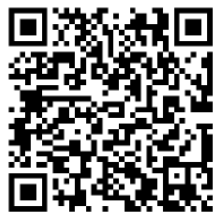 同翔(山东)信息科技有限公司同翔(山东)信息科技有限公司是一家专业从事软件及硬件开发、专注于提供定制互联网应用服务的综合性高新技术企业。公司具有专业物联网运营与服务经验、具备资深行业分析策划能力、领先的研发能力、完善的售后服务体系、拥有多项自主研发的知识产权，是山东本地最大的农业数字化系统整合性IT服务商。公司自成立以来，先后获得“国家级高新技术企业”“科技型中小企业”等多项殊荣。公司有着丰富的实践经验和大量落地实施的成功案例，目前已为省内外15地市、70多区县提供农产品信息化建设服务，食用农产品合格证项目签约合同一百余份，市场签约额1800余万元，业务使用区县已达70多个；服务省内农业生产主体约4.3万户，系统收录、整合规模化生产主体信息2万余家。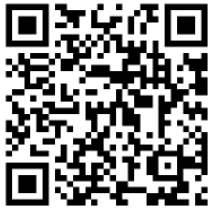 